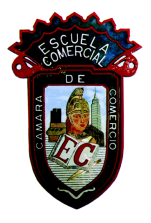 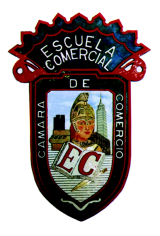 TRABAJOS A REALIZAR. EVALUACIÓN CONTÍNUA. SEGUNDO PARCIALINSTRUCCIONES: Elaborar un esquema sobre el tema “Proceso de creación de las normas jurídicas en México”, en el que se distingan concepto, características, sujetos que intervienen y etapas:IniciativaDiscusiónAprobaciónSanciónPromulgaciónIniciación de vigenciaEn formato Power Point, con base en las siguientes indicaciones:1ª. Diapositiva: Carátula.2ª. Diapositiva: Esquema de las etapas del proceso legislativo3ª. Diapositiva: Breve explicación respecto de las etapas con imágenes y palabras clave referidas en el esquema.En el esquema solo incluir imágenes y palabras clave, vinculando cada fuente con un conector y la palabra clave en el que se identifiquen los principales elementos solicitados.Criterios de evaluación:OriginalidadImágenes y ejemplos relacionados con cada etapa del proceso.Vinculación con cada imagen y palabra claveExplicación concreta y clara del proceso: concepto, características, sujetos que intervienen y etapas.Fecha de envío 5 de octubre de 2017, a la dirección de correo electrónico proporcionada en clase:cmercantiles_eccc@yahoo.com.mxMATERIA:  
Introducción al Estudio del Derecho / 100 - DFECHA: Octubre / 2017   PROFESOR:  Mauricio Santillán